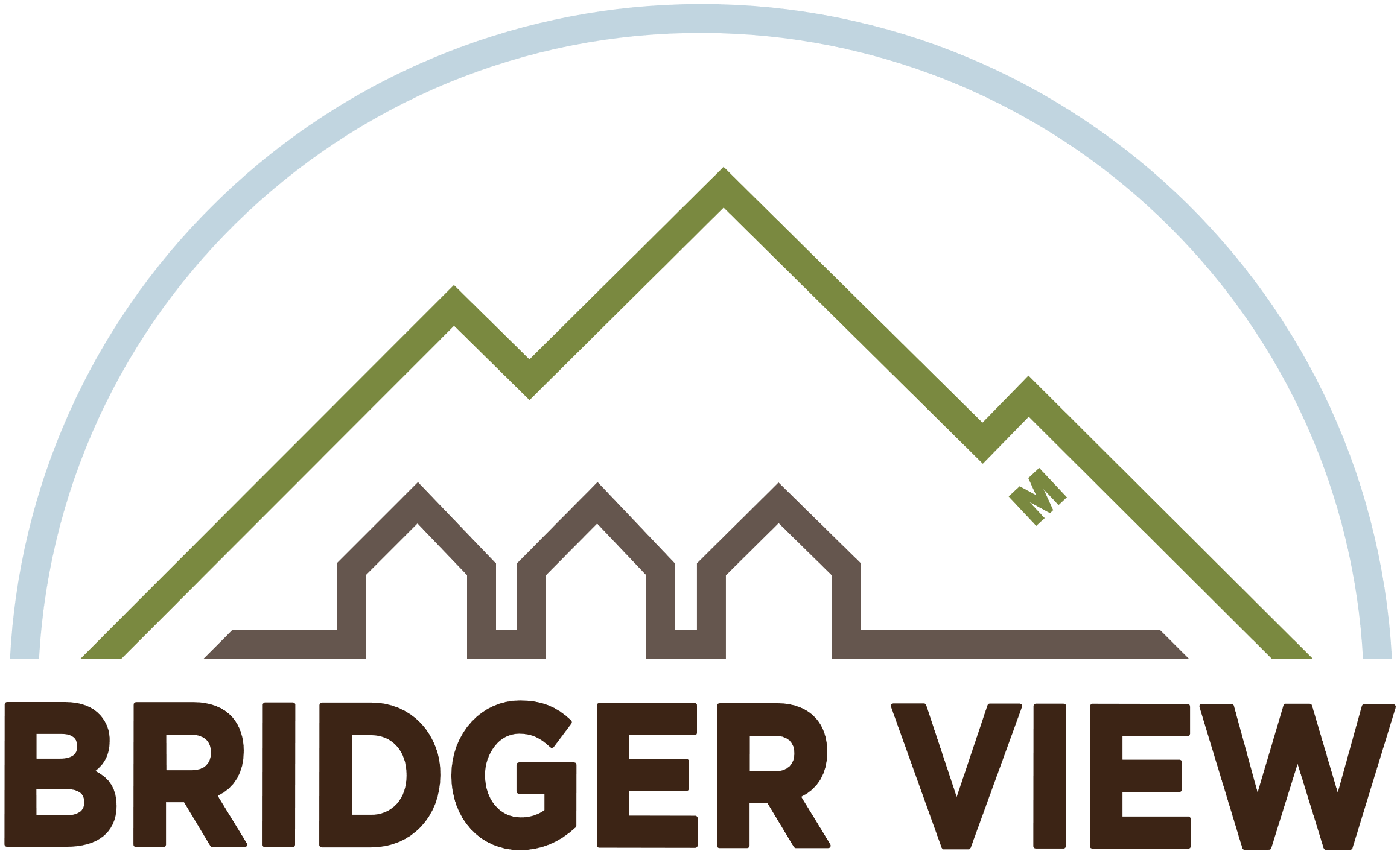 Thank you for your interest in the use of the community snowblower or other tools at Bridger View.  Please sign the waiver below releasing Bridger View HOA from any liability and email it to: info@saddlepeakproperties.com. This waiver is effective the date signed by both parties. Thank you!Regards,Bridger View HOA
406-581-0142BRIDGER VIEW COMMUNITY TOOLS USE WAIVERI, _____________________,  agree to release Bridger View HOA of any liability from the use of the community snowblower or other tools.  Any incidents that occur will be covered under my insurance or personal funds.Signed:_________________________                   	________  		Homeowner					Date			___________________________		________		Bridger View HOA				Date